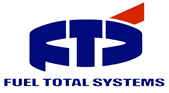      2nd Shift Production Team Members   (4:00pm to 12:30am)        (Positions hired full time direct and not temp. to perm) Fuel Total Systems is a Tier 1 supplier of plastic fuel tanks and metal fuel filler pipe assemblies.  We offer an opportunity to be part of a new and growing company with leading technology along with a competitive wage scale and excellent benefit package.  Benefit package includes:Low cost high quality medical, dental, vision, and prescription drug plans along with free short/long term disability & life insurance 401 K plan with 100% company match up to 3% of earnings with potential additional annual company contribution16 paid holidaysProgressive PPL/vacation program starting with 10 days 1st year of employment up to 25 days as of 10th year of employment.  Company provided uniform shirtsCurrent starting wage of $11.05 per hour with top out of $14.45 per hour plus $.35 per hour shift differential   This position requires:Pre – employment drug/alcohol screenHigh school diploma or GEDAbility to make quality decisions based on established boundariesAbility to work required hours on consistent basis including overtimePerform light to medium assembly work at a steady pace while standing/walking for long periods of timeAbility to learn multiple jobs for job rotation every 1 to 2 hoursAbility to follow standardized work instructions while producing a top quality product Ability to lift up to 25 pounds on an occasional basisIf interested please send resume to Itsuko.Roller@fueltotalsystems.com or apply in person at      Fuel Total Systems535 Corporate DriveLebanon, KentuckyEqual Opportunity Employer